                                              3 вариант   На рисунке изображен график функции y= f(x), определенной на интервале (-13;4) 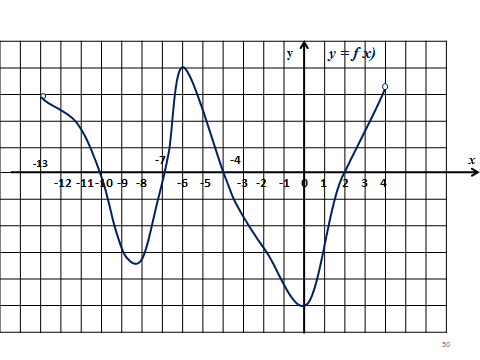 Найдите количество точек максимума функции f(x)на отрезке [-8;3].Найдите количество точек минимума функции f(x) на отрезке [-8;3].Найдите промежутки возрастания функции. f(x). В ответе укажите длину наибольшего из них.Определите количество целых точек, в которых производная функции равна 0.4 вариантНа рисунке изображен график   производной функции f(x), определенной на интервале (-12; 6) 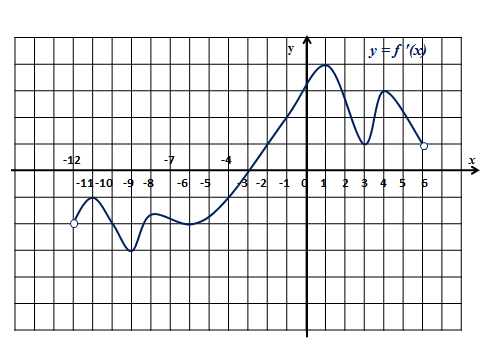 Найдите промежутки убывания функцииf(x). В ответе укажите длину наибольшего из них.Найдите количество точек, в которых касательная к графику функции f(x) параллельна прямой у = 2х -1 .В какой точке отрезка [-11; -3] f(x) принимает наименьшее значение.В какой точке отрезка [1;5] f(x) принимает наибольшее значение.